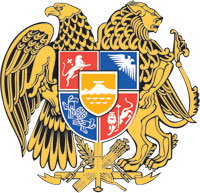 ՀԱՅԱՍՏԱՆԻ ՀԱՆՐԱՊԵՏՈՒԹՅԱՆ ԿԱՌԱՎԱՐՈՒԹՅՈՒՆՈ  Ր  Ո  Շ  Ո Ւ  Մ27 ապրիլի 2023 թվականի  N        - ՆՀԱՅԱՍՏԱՆԻ ՀԱՆՐԱՊԵՏՈՒԹՅԱՆ ԿԱՌԱՎԱՐՈՒԹՅԱՆ 2020 ԹՎԱԿԱՆԻ ՄԱՐՏԻ 26-Ի N 383-Ն ՈՐՈՇՄԱՆ ՄԵՋ ԼՐԱՑՈՒՄ ԿԱՏԱՐԵԼՈՒ ՄԱՍԻՆ----------------------------------------------------------------------------------------------------------Հիմք ընդունելով «Նորմատիվ իրավական ակտերի մասին» Հայաստանի Հանրապետության օրենքի 33-րդ և 34-րդ հոդվածները՝ Հայաստանի Հանրապետության կառավարությունը    ո ր ո շ ու մ    է.1. Հայաստանի Հանրապետության կառավարության 2020 թվականի մարտի   26-ի «Վարորդական իրավունքի վկայական ունեցող, ինչպես նաև վարորդի թեկնածու համարվող անձանց բժշկական հավատարմագրման դեպքերը (այդ թվում` պարտադիր), պարբերականությունը, իրականացման կարգը, տրանսպորտային միջոց շահագործելու բժշկական հակացուցումների, բժշկական ցուցումների և բժշկական սահմանափակումների ցանկերը, ինչպես նաև ճանապարհատրանսպորտային պատահարներից տուժածներին բժշկական օգնություն ցույց տալու կարգը սահմանելու և Հայաստանի Հանրապետության կառավարության 2012 թվականի հոկտեմբերի 18-ի N 1327-Ն որոշումն ուժը կորցրած ճանաչելու մասին» N 383-Ն որոշման (այսուհետ` որոշում) մեջ կատարել հետևյալ լրացումը`1) որոշման N 1 հավելվածի 23-րդ կետը «գներից» բառից հետո լրացնել            «, բացառությամբ Հայաստանի Հանրապետության Զինված ուժերի կարիքների համար պատրաստվող վարորդի թեկնածու համարվող անձանց, որոնց բժշկական հավատարմագրման համար իրականացվող մասնագիտական խորհրդատվությունները և անհրաժեշտ լաբորատոր-գործիքային ախտորոշիչ հետազոտություններն իրականացվում են պետական պատվերի շրջանակներում` այն առողջության առաջնային պահպանման ծառայություններ մատուցող բժշկական հաստատություններում, որտեղ վարորդի թեկնածու համարվող անձը սահմանված կարգով գրանցված է:» բառերով:2. Սույն որոշումն ուժի մեջ է մտնում պաշտոնական հրապարակմանը հաջորդող օրվանից:       ՀԱՅԱՍՏԱՆԻ ՀԱՆՐԱՊԵՏՈՒԹՅԱՆ                         ՎԱՐՉԱՊԵՏ	                                              Ն. ՓԱՇԻՆՅԱՆԵրևան                                                        